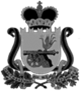 СОВЕТ ДЕПУТАТОВВЕЛИЖСКОГО ГОРОДСКОГО ПОСЕЛЕНИЯРЕШЕНИЕот 29 сентября 2015 года  №  10О   внесении изменений    в решение Совета депутатов Велижского городского поселения от 24.12.2014 г. № 38 «О бюджете муниципального образования Велижское городское поселение на 2015 год» в редакции решений от 25.02.2015 №4, от 02.06.2015 № 14, от 10.08.2015 № 31. В целях обеспечения осуществления Администрацией муниципального образования «Велижский район» полномочий Администрации Велижского городского поселения по решению вопросов местного значения по исполнению бюджета в порядке, установленном пунктом 1 статьи 154 Бюджетного кодекса Российской Федерации Совет депутатов Велижского городского поселения РЕШИЛ: Внести в решение Совета депутатов Велижского городского поселения от 24.12.2014 № 38 «О бюджете муниципального образования Велижское городское поселение на 2014 год» в редакции решений от 25.02.2015 №4, от 02.06.2015 №14, от 10.08.2015 №31следующие изменения: Пункт 1 статьи 1 изложить в следующей редакции:«1. Утвердить основные характеристики бюджета муниципального образования Велижское         городское поселение (далее по тексту – «местный бюджет») на 2015 год:              1) общий объем доходов местного бюджета в сумме 18 714,218 тыс. рублей, в том числе объем безвозмездных поступлений в сумме 8 584,44 тыс.  рублей, из которых объем получаемых межбюджетных трансфертов – 8 584,44 тыс. рублей;2) общий объем расходов местного бюджета в суме 20 747,614 тыс. рублей;           3) дефицит местного бюджета в сумме 2 033,396 тыс. рублей, что составляет 20,1 процентов доходов бюджета без учета безвозмездных поступлений.       2. Статью 4 добавить строками следующего содержания:«- денежные взыскания, налагаемые в возмещение ущерба, причиненного в результате незаконного или нецелевого использования бюджетных средств (в части бюджетов городских поселений).»3. В пункте 1статьи 10 цифры «157,338» и заменить соответственно на цифры «644,226».       4. В пункте 2 статьи 10 цифру «2 002,1» заменить на цифру «2 155,578»       5. В пункте 3 статьи 10 цифру «60,0» заменить на цифру «100,0»       6. Статью 12 изложить в следующей редакции:«Утвердить объем расходов местного бюджета, связанных с финансированием муниципальных нужд, на 2015 год в сумме 7 338,071 тыс.  рублей.      7. В пункте 1 статьи 13 цифру «8 669,72» заменить на цифру «9 156,608».      8. В статье 19 цифру «20 241,296» заменить на цифру «20 747,614».      9. В приложении № 1 в строках:         Цифры «19 628,188» и «21 661,584» заменить соответственно на цифры «20 134,506» и «22 167,902».    10. В приложении № 2 добавить строки следующего содержания:     11. В приложении № 4 В строке            Цифру «9 576,3» заменить на цифру «10 129,778».Добавить строки следующего содержания:12. В приложении № 5В строкахЦифру «8 631,6» заменить на цифру «8 584,44».В строкахЦифру «3 586,32» заменить на цифру «3 539,16».13. В приложении № 6В строкеЦифру «5 496,276» заменить на цифру «5 660,035».В строкеЦифру «4 796,276» заменить на цифру «4960,035».В строкахЦифру «3 402,1» заменить на цифру «3 565,859». В строках:                      Цифры «1 400,0» и «2 002,1» заменить соответственно на цифры «1 410,281» и «2 155,578».В строкеЦифру «10 139,526» заменить на цифру «10 529,245».В строкеЦифру «3 016,0» заменить на цифру «2 878,831».           В строках: Цифру «432,712» заменить на цифру «295,543».В строкеЦифру «1 824,626» заменить на цифру «2 351,514».           В строках:          Цифру «1 632,108» заменить на цифру «2118,996»          В строках:           Цифру «157,338» заменить на цифру «644,226»           В строках:           Цифру «60,0» заменить на цифру «100,0».В строках:Цифру «3 586,32» заменить на цифру «3 539,16».В строкеЦифру «20 241,296» заменить на цифру «20 747,614».14. в приложении № 7В строке:Цифру «7 522,424» заменить на цифру «8 009,312»В строке:Цифру «1 632,108» заменить на цифру «2 118,996»В строках:          Цифру «157,338» заменить на цифру «644,226»В строках:Цифру «3 586,32» заменить на цифру «3 539,16».В строках:Цифру «60,0» заменить на цифру «100,0».В строках:Цифру «3 402,1» заменить на цифру «3 565,859».В строках:          Цифры «1 400,0» и «2 002,1» заменить соответственно на цифры «1 410,281» и «2 155,578».В строках:Цифру «432,712» заменить на цифру «295,543».15. В приложении № 8  В строке:Цифру «19 542,996» заменить на цифру «20 049,314»В строкеЦифру «5496,276» заменить на цифру «5660,035».В строкеЦифру «4 796,276» заменить на цифру «4960,035».В строкахЦифру «3 402,1» заменить на цифру «3 565,859». В строках:                      Цифры «1 400,0» и «2 002,1» заменить соответственно на цифры «1 410,281» и «2 155,578».В строкеЦифру «10 139,526» заменить на цифру «10 529,245».В строкеЦифру «3 016,0» заменить на цифру «2 878,831».В строках:Цифру «432,712» заменить на цифру «295,543».В строкеЦифру «1 824,626» заменить на цифру «2 351,514».В строках:            Цифру «1 632,108» заменить на цифру «2118,996»          В строках:             Цифру «157,338» заменить на цифру «644,226»	В строках:          Цифру «60,0» заменить на цифру «100,0».В строках:Цифру «3 586,32» заменить на цифру «3 539,16».В строкеЦифру «20 241,296» заменить на цифру «20 747,614».           16. В приложении № 10В строке:Цифру «7 522,424» заменить на цифру «8009,312»В строке:Цифру «1 632,108» заменить на цифру «2118,996»В строках:Цифру «157,338» заменить на цифру «644,226».В строках:Цифру «3 586,32» заменить на цифру «3 539,16».В строках:Цифру «60,0» заменить на цифру «100,0».В строках:Цифру «3 402,1» заменить на цифру «3 565,859».В строках:            Цифры «1 400,0» и «2 002,1» заменить соответственно на цифры «1 410,281» и «2 155,578».В строках:Цифру «432,712» заменить на цифру «295,543».II. Настоящее решение вступает в силу с момента его подписания и подлежит опубликованию в газете «Велижская новь».          Глава муниципального образования Велижское городское поселение                            К.А. Авсеенок Опубликовано в газете «Велижская новь» от 08.10.2015 № 80-81.ПОЯСНИТЕЛЬНАЯ ЗАПИСКА ПО ДОХОДАМ И РАСХОДАМК РЕШЕНИЮ СОВЕТА ДЕПУТАТОВ ВЕЛИЖСКОГО ГОРОДСКОГО ПОСЕЛЕНИЯ   Специалист 1 категории:                                                                     Л.Н. Хибо01 05 00 00 00 0000 500Увеличение остатков средств бюджетов-19 628,188 01 05 02 00 00 0000 500Увеличение прочих остатков средств бюджетов-19 628,188 01 05 02 01 00 0000 510Увеличение прочих остатков денежных средств бюджетов-19 628,188 01 05 02 01 13 0000 510Увеличение прочих остатков денежных средств бюджетов городских поселений-19 628,188 01 05 00 00 00 0000 600Уменьшение остатков средств бюджетов 21 661,584 01 05 02 00 00 0000 600Уменьшение прочих остатков средств бюджетов21 661,584 01 05 02 01 00 0000 610Уменьшение прочих остатков денежных средств бюджетов21 661,584 01 05 02 01 13 0000 610Уменьшение прочих остатков денежных средств бюджетов городских поселений21 661,5849011 16 32000 13 0000 140Денежные взыскания, налагаемые в возмещение ущерба, причиненного в результате незаконного или нецелевого использования бюджетных средств (в части бюджетов городских поселений)1 00 00000 00 0000 000НАЛОГОВЫЕ И НЕНАЛОГОВЫЕ ДОХОДЫ9 576.31 13 00000 00 0000 000Доходы от оказания платных услуг (работ) и компенсации затрат государства28,81 13 01000 00 0000 130Доходы от оказания платных услуг (работ) 28,81 13 01990 00 0000 130Прочие доходы от оказания платных услуг (работ) 28,81 13 01995 13 0000 130Прочие доходы от оказания платных услуг (работ) получателями средств бюджетов городских поселений28,81 14 00000 00 0000 000Доходы от продажи материальных и нематериальных активов166,2851 14 06000 00 0000 430Доходы от продажи земельных участков, находящихся в государственной и муниципальной собственности166,2851 14 06010 00 0000 430Доходы от продажи земельных участков, государственная собственность на которые не разграничена166,2851 14 06013 13 0000 430Доходы от продажи земельных участков, государственная собственность на которые не разграничена и которые расположены в границах городских поселений166,2851 16 00000 00 0000 000Штрафы, санкции, возмещение ущерба358,3931 16 32000 00 0000 140Денежные взыскания, налагаемые в возмещение ущерба, причиненного в результате незаконного или нецелевого использования бюджетных средств358,3931 16 32000 13 0000 140Денежные взыскания, налагаемые в возмещение ущерба, причиненного в результате незаконного или нецелевого использования бюджетных средств (в части бюджетов городских поселений)358,3932 00 00000 00 0000 000БЕЗВОЗМЕЗДНЫЕ ПОСТУПЛЕНИЯ8 631,62 02 00000 00 0000 000Безвозмездные поступления от других бюджетов бюджетной системы Российской Федерации8 631,62 02 03000 00 0000 151Субвенции бюджетам субъектов Российской Федерации и муниципальных образований3 586.322 02 03119 13 0000151 Субвенции бюджетам городских поселений на предоставление жилых помещений детям-сиротам и детям, оставшимся без попечения родителей, лицам из их числа по договорам найма специализированных жилых помещений3 586.32НАЦИОНАЛЬНАЯ ЭКОНОМИКА045496,276Дорожное хозяйство04094 796,276Поддержка дорожного хозяйства040995 0 00003 402,1Расходы на содержание автомобильных дорог местного значения на территории муниципального образования «Велижское городское поселение»040995 0 62003 402,1Закупка товаров, работ и услуг для государственных (муниципальных) нужд040995 0 62002001 400,0Иные закупки товаров, работ и услуг для государственных (муниципальных) нужд040995 0 62002401 400,0Иные бюджетные ассигнования040995 0 62008002 002,1Субсидии юридическим лицам (кроме некоммерческих организаций), индивидуальным предпринимателям, физическим лицам040995 0 62008102 002,1ЖИЛИЩНО-КОММУНАЛЬНОЕ ХОЗЯЙСТВО0510 139,526Жилищное хозяйство05013 016,00Создание условий для обеспечения качественными услугами жилищно-коммунального хозяйства населения 0501980 00 00     432,712Обеспечение мероприятий по капитальному ремонту многоквартирных домов за счет средств бюджетов0501980 96 01432,712Предоставление субсидий бюджетным, автономным учреждениям и иным некоммерческим организациям050198 0 9601600432,712Субсидии некоммерческим организациям (за исключением государственных (муниципальных) учреждений)050198 0 9601630432,712Коммунальное хозяйство05021 824,626Муниципальная программа "Создание условий для обеспечения качественными услугами ЖКХ и благоустройство муниципального образования Велижское городское поселение на 2014 – 2016 годы»050205 0 00001 632,108Подпрограмма «Обеспечение качественными коммунальными услугами»050205 2 00001 632,108Расходы, связанные с предоставлением жилищно-коммунальных услуг теплоснабжения, водоснабжения, водоотведения населению050205 2 6500157,338Иные бюджетные ассигнования050205 2 6500800157,338Субсидии юридическим лицам (кроме некоммерческих организаций), индивидуальным предпринимателям, физическим лицам050205 2 6500810157,338Отдельные вопросы в области коммунального хозяйства050290 0 000060,0Расходы на покрытие убытков по организации по обеспечению населения емкостным сжиженным газом на территории муниципального образования Велижское городское поселение050290 0 610060,0Иные бюджетные ассигнования050290 0 610080060,0Субсидии юридическим лицам (кроме некоммерческих организаций), индивидуальным предпринимателям, физическим лицам050290 0 610081060,0Социальная политика103 586,32Охрана семьи и детства10043 586,32Социальное обеспечение детей-сирот100488 0 00003 586,32Предоставление жилых помещений детям-сиротам и детям, оставшимся без попечения родителей, лицам из их числа по договорам найма специализированных жилых помещений100488 0 80273 586,32Капитальные вложения в объекты государственной (муниципальной) собственности100488 0 80274003 586.32Бюджетные инвестиции100488 0 80274103 586,32Итого расходов0000000 00 0000020 241,296Муниципальная программа "Создание условий для обеспечения качественными услугами ЖКХ и благоустройство муниципального образования Велижское городское поселение на 2014 – 2016 годы»05 0 00007 522,424Подпрограмма “Обеспечение качественными коммунальными услугами»05 2 00001 632,108Расходы, связанные с предоставлением жилищно-коммунальных услуг теплоснабжения, водоснабжения, водоотведения населению05 2 6500157,338Иные бюджетные ассигнования05 2 6500800157,338Субсидии юридическим лицам (кроме некоммерческих организаций), индивидуальным предпринимателям, физическим лицам05 2 6500810157,338Социальное обеспечение детей-сирот88 0 00003 586,32Предоставление жилых помещений детям-сиротам и детям, оставшимся без попечения родителей, лицам из их числа по договорам найма специализированных жилых помещений88 0 80273 586,32Капитальные вложения в объекты недвижимого имущества государственной (муниципальной) собственности88 0 80274003 586,32Бюджетные инвестиции88 0 80274103 586,32Отдельные вопросы в области коммунального хозяйства90 0 000060,0Расходы на покрытие убытков по организации по обеспечению населения емкостным сжиженным газом на территории муниципального образования Велижское городское поселение90 0 610060,0Иные бюджетные ассигнования90 0 610080060,0Субсидии юридическим лицам (кроме некоммерческих организаций), индивидуальным предпринимателям, физическим лицам90 0 610081060,0Поддержка дорожного хозяйства95 0 00003402,1Расходы на содержание автомобильных дорог местного значения на территории муниципального образования «Велижское городское поселение»95 0 62003 402,1Закупка товаров, работ и услуг для государственных (муниципальных) нужд95 0 62002001 400,0Иные закупки товаров, работ и услуг для государственных (муниципальных) нужд95 0 62002401 400,0Иные бюджетные ассигнования95 0 62008002002,1Субсидии юридическим лицам (кроме некоммерческих организаций), индивидуальным предпринимателям, физическим лицам95 0 62008102002,1Создание условий для обеспечения качественными услугами жилищно-коммунального хозяйства населения98 0 0000432,712Обеспечение мероприятий по капитальному ремонту многоквартирных домов за счет средств бюджетов98 0 9601432,712Предоставление субсидий бюджетным, автономным учреждениям и иным некоммерческим организациям98 0 9601600432,712Субсидии некоммерческим организациям (за исключением государственных (муниципальных) учреждений)98 0 9601630432,712Администрация муниципального образования «Велижский район»90119 542,996НАЦИОНАЛЬНАЯ ЭКОНОМИКА901045496,276Дорожное хозяйство90104094 796,276Поддержка дорожного хозяйства901040995 0 00003 402,1Расходы на содержание автомобильных дорог местного значения на территории муниципального образования «Велижское городское поселение»901040995 0 62003 402,1Закупка товаров, работ и услуг для государственных (муниципальных) нужд901040995 0 62002001 400,0Иные закупки товаров, работ и услуг для государственных (муниципальных) нужд901040995 0 62002401 400,0Иные бюджетные ассигнования901040995 0 62008002 002,1Субсидии юридическим лицам (кроме некоммерческих организаций), индивидуальным предпринимателям, физическим лицам901040995 0 62008102002,1ЖИЛИЩНО-КОММУНАЛЬНОЕ ХОЗЯЙСТВО9010510 139,526Жилищное хозяйство90105013 016,00Создание условий для обеспечения качественными услугами жилищно-коммунального хозяйства населения 9010501980 00 00432,712Обеспечение мероприятий по капитальному ремонту многоквартирных домов за счет средств бюджетов9010501980 96 01432,712Предоставление субсидий бюджетным, автономным учреждениям и иным некоммерческим организациям901050198 0 9601600432,712Субсидии некоммерческим организациям (за исключением государственных (муниципальных) учреждений)901050198 0 9601630432,712Коммунальное хозяйство90105021 824,626Муниципальная программа "Создание условий для обеспечения качественными услугами ЖКХ и благоустройство муниципального образования Велижское городское поселение на 2014 – 2016 годы»901050205 0 00001 632,108Подпрограмма «Обеспечение качественными коммунальными услугами»901050205 2 00001 632,108Расходы, связанные с предоставлением жилищно-коммунальных услуг теплоснабжения, водоснабжения, водоотведения населению901050205 2 6500157,338Иные бюджетные ассигнования901050205 2 6500800157,338Субсидии юридическим лицам (кроме некоммерческих организаций), индивидуальным предпринимателям, физическим лицам901050205 2 6500810157,338Отдельные вопросы в области коммунального хозяйства901050290 0 000060,0Расходы на покрытие убытков по организации по обеспечению населения емкостным сжиженным газом на территории муниципального образования Велижское городское поселение901050290 0 610060,0Иные бюджетные ассигнования901050290 0 610080060,0Субсидии юридическим лицам (кроме некоммерческих организаций), индивидуальным предпринимателям, физическим лицам901050290 0 610081060,0Социальная политика901103 586,32Охрана семьи и детства90110043 586,32Социальное обеспечение детей-сирот901100488 0 00003 586,32Предоставление жилых помещений детям-сиротам и детям, оставшимся без попечения родителей, лицам из их числа по договорам найма специализированных жилых помещений901100488 0 80273 586,32Капитальные вложения в объекты государственной (муниципальной) собственности901100488 0 80274003 586.32Бюджетные инвестиции901100488 0 80274103 586,32Итого расходов9010000000 00 0000020 241,296Муниципальная программа "Создание условий для обеспечения качественными услугами ЖКХ и благоустройство муниципального образования Велижское городское поселение на 2014 – 2016 годы»05 0 00007 522,424Подпрограмма “Обеспечение качественными коммунальными услугами»05 2 00001 632,108Расходы, связанные с предоставлением жилищно-коммунальных услуг теплоснабжения, водоснабжения, водоотведения населению05 2 6500157,338Администрация муниципального образования «Велижский район»05 2 6500901157,338ЖИЛИЩНО-КОММУНАЛЬНОЕ ХОЗЯЙСТВО05 2 650090105157,338Коммунальное хозяйство05 2 65009010502157,338Иные бюджетные ассигнования05 2 65009010502800157,338Субсидии юридическим лицам (кроме некоммерческих организаций), индивидуальным предпринимателям, физическим лицам05 2 65009010502810157,338Социальное обеспечение детей-сирот88 0 00003 586,32Предоставление жилых помещений детям-сиротам и детям, оставшимся без попечения родителей, лицам из их числа по договорам найма специализированных жилых помещений88 0 80273 586,32Администрация муниципального образования «Велижский район»88 0 80279013 586,32Социальная политика88 0 8027901103 586,32Охрана семьи и детства88 0 802790110043 586,32Капитальные вложения в объекты недвижимого имущества государственной (муниципальной) собственности88 0 802790110044003 586,32Бюджетные инвестиции88 0 802790110044103 586,32Отдельные вопросы в области коммунального хозяйства90 0 000060,0Расходы на покрытие убытков по организации по обеспечению населения емкостным сжиженным газом на территории муниципального образования Велижское городское поселение90 0 610060,0Администрация муниципального образования «Велижский район»90 0 610090160,0ЖИЛИЩНО-КОММУНАЛЬНОЕ ХОЗЯЙСТВО90 0 61009010560,0Коммунальное хозяйство90 0 6100901050260,0Иные бюджетные ассигнования90 0 6100901050280060,0Субсидии юридическим лицам (кроме некоммерческих организаций), индивидуальным предпринимателям, физическим лицам90 0 6100901050281060,0Поддержка дорожного хозяйства95 0 00003 402,1Расходы на содержание автомобильных дорог местного значения на территории муниципального образования «Велижское городское поселение»95 0 62003 402,1Администрация муниципального образования «Велижский район»95 0 62009013 402,1НАЦИОНАЛЬНАЯ ЭКОНОМИКА95 0 6200901043 402,1Дорожное хозяйство95 0 620090104093 402,1Закупка товаров, работ и услуг для государственных (муниципальных) нужд95 0 620090104092001 400,0Иные закупки товаров, работ и услуг для государственных (муниципальных) нужд95 0 620090104092401 400,0Иные бюджетные ассигнования95 0 620090104098002 002,1Субсидии юридическим лицам (кроме некоммерческих организаций), индивидуальным предпринимателям, физическим лицам95 0 620090104098102 002,1Создание условий для обеспечения качественными услугами жилищно-коммунального хозяйства населения98 0 0000432,712Обеспечение мероприятий по капитальному ремонту многоквартирных домов за счет средств бюджетов98 0 9601432,712Администрация муниципального образования «Велижский район»98 0 9601901432,712ЖИЛИЩНО-КОММУНАЛЬНОЕ ХОЗЯЙСТВО98 0 960190105432,712Жилищное хозяйство98 0 96019010501432,712Предоставление субсидий бюджетным, автономным учреждениям и иным некоммерческим организациям98 0 96019010501600432,712Субсидии некоммерческим организациям (за исключением государственных (муниципальных) учреждений)98 0 96019010501630432,712№п/пВедомство, раздел ,подраздел,  целевая статья, вид расходовРасшифровка расходовСумма всего (рублей)За счет средств областного бюджета За счет средств местного бюджета12Доходы бюджета901 1130 199513 0000 130901 1140 601313 0000 430901 1163 200013 0000 140901 2020 311913 0000 151ИТОГОРасходы бюджетаДорожное хозяйство901 0409 9506200 244 225901 0409 95062  810 241Жилищное хозяйство901 0501 9809601 630 242Коммунальное хозяйство901 0502 0526500 810 241901 0502 9006100 810241Социальная политика901 1004 8808027 412 310ИТОГО                           28800,0-Прочие доходы от платных услуг (ПАО Ростелеком диспетчерское обслуживание)166285,23-Доходы от продажи земельных участков358393,02 -Денежные взыскания по акту проверки КРК-47160,00- по уведомлению об изменения бюджетных ассигнований Дети-сироты10281,12-за счет взносов в некоммерческую орган Регион фонд 185-ФЗ (Ремонт ул. Энгельса)28800,00- субсидии на содержание дорогза счет дохода от платных услуг, 124678,25 за счет продажи от земельных участков-137168,90-Взносы в некоммерческую орган Регион фонд 185-ФЗ86887,78- за счет взносов в некоммерческую орган Регион фонд 185-ФЗ (Рем котельной ПМК2)358393,02- доходов местного бюджета (Денежные взыскания) 41606,98- доходы от продажи земельных участков40000,00- за счет взносов в некоммерческую орган Регион фонд 185-ФЗ (Возмещение убытки по емкостному газу)-47160,00- по уведомлению об изменения бюджетных ассигнований Дети-сироты28800,00166285,23358 393,02-47160,00506318,2510281,12153478,25-137168,90486887,7840000,00  -47160,00506318,25-47160,00-47160,00-47160,00-47160,0028800,00166285,23358393,02553478,2510281,12153478,25-137168,90486887,7840000,00553478,25